Registrace k poplatku za komunální odpad – 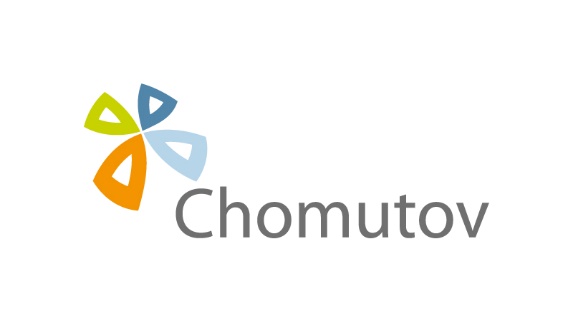 Nemovitost bez trvale hlášené osoby(místní poplatek za obecní systém odpadového hospodářství dle obecně závazné vyhlášky statutárního města Chomutova)A.  POPLATNÍK Rodné číslo (datum narození): ________________________  Variabilní symbol:*  92200 ______________Jméno a příjmení: ________________________________________________________________________Adresa trvalého pobytu: ___________________________________________________________________Telefon: _________________________  E-mail: _______________________________________________B.  NEMOVITOST ve vlastnictví od ____________________________ do ___________________________DRUH NEMOVITOSTI:Rekreační objekt		adresa: Chomutov, __________________________________________________________Nemovitost bez trvale hlášené osoby: 	Dům	adresa: Chomutov, __________________________________________________________Bytová jednotka	adresa (včetně čísla bytové jednotky): Chomutov, ________________________________V Chomutově dne ________________________         Podpis žadatele: ____________________________* vyplní správce daněOsobní údaje v tomto formuláři zpracovává Statutární město Chomutov a Magistrát města Chomutova na základě právní povinnosti a svého oprávněného zájmu. Osobní údaje budou zpracovávány pouze v souvislosti s poplatky za odpady a pouze po nezbytně nutnou dobu. Více k ochraně osobních údajů na webu města: http://www.chomutov-mesto.cz  v sekci „Ochrana osobních údajů“.